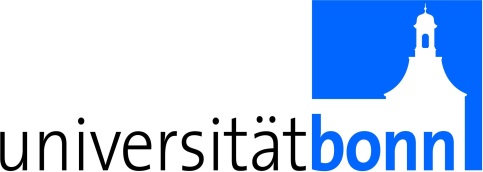 Institut für VölkerrechtProf Dr Stefan Talmon LLM MASeminarDer libysche Bürgerkrieg im Lichte des Völkerrechtsam Samstag, den 29. Oktober 2011in der Bibliothek des Instituts für Völkerrecht–  Programm –10:00 – 10:15	Begrüßung und Einführung (Stefan Talmon)10:15 – 11:00	Der rechtliche Rahmen für die Ereignisse in Libyen (Stefan Talmon)Anwendbare RechtsvorschriftenAufstand, Rebellion, Bürgerkrieg als Kategorien des VölkerrechtsInterner, internationaler oder internationalisierter bewaffneter Konflikt11:00 – 11:45	Die Anerkennung des libyschen Übergangsrats (Stefan Talmon)Anerkennung im VölkerrechtRechtsfolgen der (Nicht-)AnerkennungVorzeitige Anerkennung und völkerrechtliche Verantwortlichkeit11:45 – 12:00	Kaffeepause12:00 – 12:45	Die NATO-Seeblockade gegen Libyen (Robert Klute)WaffenembargoRechtsgrundlagen der SeeblockadeInterdiktionsmaßnahmen12:45 – 13:30	Völkerrechtliche Pflichten und internationale Verantwortlichkeit des Nationalen Übergangsrats (Maximilian Wiemer)Völkerrechtssubjektivität und VerantwortlichkeitVölkerrechtliche Pflichten des ÜbergangsratsRechtsfolgen eventueller Völkerrechtsverstöße13:30 – 15:00	Mittagspause15:00 – 15:45	Libyen und das Konzept der Responsibility to Protect (R2P) (Charlotte Kreuter-Kirchhof)Einführung in die Entwicklung des KonzeptsSchutzgüterAdressaten des Konzepts/Ausübung der Schutzverantwortung15:45 – 16:30	Das R2P-Konzept in der Praxis des libyschen Bürgerkrieges (Sarah Carl)WirtschaftssanktionenFlugverbotszone und Schutz der ZivilbevölkerungGewaltsamer Regimewechsel16:30 – 16:45	Kaffeepause16:45 – 17:30	Der libysche Bürgerkrieg und das internationale StrafrechtDie Überweisung der Situation in Libyen seit dem 15. Februar 2011 an den Internationalen Strafgerichtshof (Sarah Carl)Ermittlung und Strafverfolgung durch deutsche Behörden und Gerichte (David Bieger)17:30 – 18:15	Völkerrechtliche Einzelfragen (Stefan Talmon)Gewaltsame Rettung von Staatsbürgern aus LibyenSuspendierung von Verträgen und Schiedsgerichtsverfahren mit LibyenLibysche Flugzeuge im Ausland18:15 – 18:30	Resümee (Stefan Talmon)Bitte bringen Sie zum Seminar mit:(1) Eine völkerrechtliche Textsammlung(2) Den Text der UN Sicherheitsratsresolutionen 1970 (2011), 1973 (2011) und  2009 (2011) auf Englisch (die Resolutionen finden sie http://www.un.org/Docs/sc/unsc_resolutions11.htm)(3) Ihre Kaffeetasse